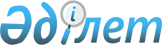 О признании утратившим силу постановления Правительства Республики Казахстан от 29 апреля 2014 года № 420 "Об утверждении Правил субсидирования ставок вознаграждения по кредитам, а также лизингу технологического оборудования и сельскохозяйственной техники"Постановление Правительства Республики Казахстан от 25 апреля 2015 года № 317      Правительство Республики Казахстан ПОСТАНОВЛЯЕТ:



      1. Признать утратившим силу постановление Правительства Республики Казахстан от 29 апреля 2014 года № 420 «Об утверждении Правил субсидирования ставок вознаграждения по кредитам, а также лизингу технологического оборудования и сельскохозяйственной техники» (САПП Республики Казахстан, 2014 г., № 31, ст. 273).



      2. Настоящее постановление вводится в действие по истечении десяти календарных дней после дня его первого официального опубликования.      Премьер-Министр

      Республики Казахстан                       К. Масимов
					© 2012. РГП на ПХВ «Институт законодательства и правовой информации Республики Казахстан» Министерства юстиции Республики Казахстан
				